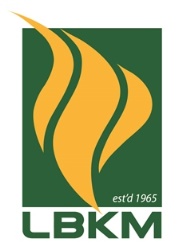 LEMBAGA BIASISWA KENANGAN MAULUDRESEARCH GRANTApplication Form PART 1: Applicant and Project DetailsPART 1(B): For Individual Applicants ONLY*Please circle where applicablePART 1(C): For Organisations ONLYPART 1(D): For Groups ONLYPART 2: Details of Research/Publication UNDERTAKINGI undertake to acknowledge that the research was supported by LBKM and notify LBKM if the research is presented or published elsewhere.Upon completion of the research, I will submit one hard copy of the research documents/publication as well as submit a 200-500 word summary of key findings and present these findings to LBKM.  ___________________________						________________       Signature									DateNote: For Groups and Organisations, the person signing is deemed to be the authorized signatoryPlease email the application to enquiries@lbkm.org.sg  or mail to;LBKMNo 448 Changi Road #04-01 Wisma IndahSingapore 419975Type of Application (please tick) Individual         – proceed to 1(B)Type of Application (please tick) Organisation    – proceed to 1(C)Type of Application (please tick) Group                – proceed to 1(D)Focus Area (please tick)EducationFocus Area (please tick)Socio-politicsFocus Area (please tick)EconomicsFocus Area (please tick)CultureMr / Ms / Mrs / Mdm *Male / Female *Name of Individual (as in NRIC)Name of Individual (as in NRIC)NRICDate of BirthResidential Address                                                                                                                         Postal CodeResidential Address                                                                                                                         Postal CodeContact No (Mobile)Email AddressOccupationOccupationPlace of EmploymentPlace of EmploymentEmployment AddressEmployment AddressName of OrganisationRegistration/UEN NumberWebsite AddressRegistered Address                                                                                                                                      Postal CodeContact Person Name of Person in-charge Designation Tel NoEmailPlease state the names and relevant details of all membersTitle of Research / PublicationBrief Overview of the project and the expected outcomesImpact of Research / Publication on the Malay/Muslim Community and the wider public in SingaporeTimelineI) Proposed Start DateII) Proposed End DateBudgetEstimated Cost of ProjectFunding from other sources               From                                                            Received        Confirmed     Pending1.        …………………………………………….                     $ ………..           $ ………….      $ ………..   2.        ……………………………………………                      $ ………..           $ ………….      $ ………..   3.       …………………………………………….                      $ ………..           $ ………….      $ ………..   